Schránka dôvery sa riadi týmito pravidlami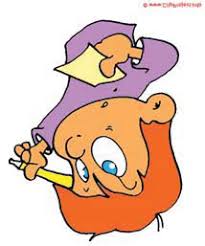 Svoje nápady, výzvy, pripomienky, kritiku, či pochvalu, sťažnosť, problém, čokoľvek čo ťa trápi napíš na papier, v medziach slušnosti a vhoď do schránky.Odkaz môže byť podpísaný, ale aj anonymný. Nezabúdaj, že riešiť sa budú len slušné odkazy.Pre jednoduchšie riešenie a doručenie odpovede uveď prosím svoju triedu, alebo emailovú adresu, kde ti odpoveď zašleme. Do anonymného odkazu napíš aspoň znak, alebo heslo.Do odkazu  tiež napíšte, komu je určený – ak žiadaš konkrétnu odpoveď od riaditeľky školy, zástupkyne, od jednotlivých vyučujúcich - nezabudni to napísať. Odpovede budú doručené tým, ktorí sa podpísali osobne alebo na uvedený email. Ďalej budú odpovede zverejnené na internetovej stránke školy v záložke výchovného poradcu pod uvedeným znakom alebo heslom. Záležitosti zasahujúce do súkromia sa zverejňovať nebudú, nakoľko by to bolo neetické. Budú riešené diskrétne a to čo je v listoch sa nikto nedozvie! 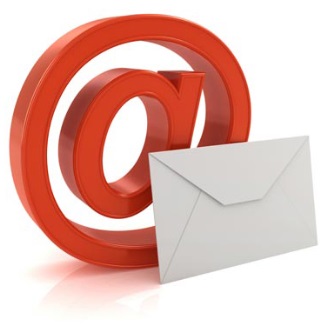 